Hastings Valley Motorcycle Club	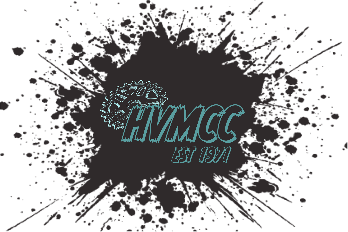 General Meeting Minutes13.04.21 IN ATTENDANCERefer to separate Attendance Register attached. Apologies – Katrina McSkimming, Luke and Erica Parkes.Confirmation & acceptance of previous minutes - GregMinutes of the previous monthly meeting held on 02.03.21 had been circulated to members. Moved: Toni 	Seconded: RickOutstanding items of previous meeting - GregMaintenance board for track – Greg to purchase whiteboard and hang so members can record use/maintenance required of machinery and what needs to be done at the track. Moved: Sharn	Seconded: KatieInward/Outward Correspondence - Greg Nothing from mailbox. Mailbox up for renewal. To be continued. Email received regarding registering for SHOOSH for kids’ scheme – committee did not feel this was very relevant for our sport as no sideline calling at motorbikes. Moved: Greg	Seconded: JoshSecretary Report – Sharn New race orders completed, circulated around the room for approval. All ok, however was suggested to move timings forward to enable us to get practice underway by 9am sharp and provide seniors extra laps of practice in race order 2 so they can cut in some ruts for the younger riders. As we are unable to push times forward (council does not permit starting of bikes any earlier than 9am), a final instruction email will be made emphasising importance of all Marshalls being early to briefing and on the track ready to start at 9am sharp. Trialled a Facebook post about Marshall requests, this was successful. By the time of meeting on Tuesday we had filled at least half of round one and half of round two Marshall points. Provided information to Jason Akers who will compile the Marshall sheets for race day Sunday. Moved: Sharn 	Seconded: Leah Treasurer/Sponsor Report – Greg in Erica’s absenceSponsor list has been finalised and all invoices sent out. Waiting on a few payments to be made. Erica has spoken to Andrew at GO Signs and sponsor signs will be ready for collection on Friday 16th to enable us to have them up for the upcoming race meet. There is currently approx. $36,000 across the three bank accounts. Projected budget includes spending $10,000 toward Pozitrak loan, $5000 for VMP, purchase of a new mower, 50yr celebrations and new score tower. Moved: Greg 	Seconded: Rick7.0 	Canteen Report – Leah Spoke about introducing canteen hours so people know when the canteen will be open – Leah felt was not relevant as once the food is gone no point staying open. Spoke about ordering more food, as we are selling out early each event. Leah to order more than normal – Josh has offered cool room/freezer space at Slade’s to store any unused food. Canteen was open for car rally day, spent approximately $700 on food and banked profit of $1200. Deep fryer worked fine that day but was not used like it would be at a normal race day so will keep an eye on it. Leah will converse directly with Charlie if anything happens at next race day. Gatorade/Powerade issues sorted, will always be a price of $2.05 unless it is on further special at the time of ordering. Moved: Leah 	Seconded: Daniel      Race Day Report – Sharn in Katrina’s absenceLauren Ellem will be race sec for us on 18.04.21. Katrina will be clerk assisting. Sharn to scoring coordinator. Rob Paterno away so Rick will not have help to scrutineer – Protty or James will help Rick. Need to clarify the rule around 65cc class and the four-year gap, whether they can ride together and get the concrete ruling. Sharn to follow up with MNSW.Moved: Sharn 	Seconded: Tom9.0	Track Report – Chris in Luke’s absence   	Lots of rock showing on the track, needs more dirt and sawdust as the floods washed it away. Still a bit of water on the track but some sections are dry. The grounds are in a terrible state. Need lots of mowing and slashing done. Requesting as much help as we can get to get the track and grounds ready for Sunday. Luke wanting to redo the jump faces. Chris to send photos of the track to Greg to put in insurance/government claim for grants to cover more sawdust/sand and dirt. Moved: Chris	Seconded: MattCoaching Report – TomLast coaching day was 13th March. Future dates TBA. Will put a post on Facebook after Round Two calling for EOI for kickstarts. Tom now has national calendar to work out future coaching dates. Seniors starting out in racing need to have a form signed off by coach or official of the club. Tom will be doing this on Sunday for a couple of new riders. Tom looking to rebook Joel Evans in after his coaching school weekend was flooded out. Moved: Tom 	Seconded: JamesUpdates on track licence – Katie Applications for licence renewal were sent back last week. Any future changes can b made at any stage and be relicensed. Due to time constraints the application had to be submitted as is. Office of Sport need to sign off then MNSW. Can take until 30th June and that is when our licence expires. To revisit track changes in the second half of the year. Moved: Katie 	Seconded: ToniUpdates on East Coast – KatieKatie has received prices on more toilet facilities and is getting quotes on cool room from Doug’s Ice. To be a poll on Facebook to seek EOI on dinner for the night to se is feasible. Need to create a roster for the canteen over the East Coast weekend and ask for volunteers. Moved: Katie 	Seconded: SharnUpdate on sponsorship covered under treasurer report. Mowers – Katie Katie and Chris got quotes on mowers. Three quotes provided. Committee decided on the Husqvarna mower from CBS. RRP $10,000 being sold to the club for $8,400. Chris to organise. Moved: Sharn	Seconded: KatieUpdates on 50yr Anniversary – Rick Meeting held last month to establish plans. All in attendance agreed RPA day on Saturday followed by formal function at RSL in the evening. 23rd October. Another meeting to be held to further plan the evening. Cost to club will be publication of history booklets, platters and possibly entertainment. However, will be offset by ticket prices. Will look into getting security at the track for the day as there will be a show and shine. Moved: Rick 	Seconded: JasonGeneral BusinessGreg wants to purchase members their own back plates (personally, not through the club) – this is a great idea and should be offered only to those who want it, do not have to have it. Sharn to make signs for the pit area about bike numbers being visible and not being scored if we cannot read your numbers. Josh bought up the Pony Express/Enduro plans. He will head out to Mt Seaview with a few others next weekend and check it out. Josh has the support of the committee to further investigate and he will let us know what he needs from us when the time comes at which we will accommodate and help with whatever we need to do. It will be great to get this back up and running. 17.0 	Meeting closed 9.16pm. Next meeting scheduled for 4th May 6.30pm Wauchope RSL.